备案表编号：             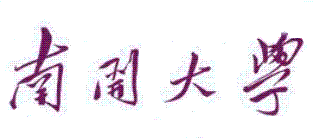 信息系统安全等级保护备案申报表申报单位：              （盖章）申报日期：                      填 表 人：              （签字）联系电话：                      南开大学网络安全与信息化领导小组办公室制填　表　说　明关于申报单位，各专业学院以分党委、党总支为单位申报，机关、后勤、直属单位以处级机构为单位申报，机关党委、后勤党委、直属党委分别作为单独的单位申报，相应人员信息及签章应与申报单位相符。表一为单位网络安全和信息化基本情况，每个申报单位填写一张；表二为信息系统基本情况和定级申报情况，每个信息系统填写一张；表三为单位信息系统定级申报汇总，每个申报单位填写一张。本表一式二份，审批通过后一份由申报单位留存，一份由信息办存档；表格及填写内容允许打印、复印，但必须分别签章。本表中有选择的地方请在选项左侧“”处划“√”，如选择“其它”，请在其后的横线中注明详细内容。封面中备案表编号由信息办负责填写。表一单位第一责任人应为分党委书记（学院）或行政主要负责人（部门），直接责任人为分管网络安全和信息化的领导班子成员，联络人为单位信息联络员。表一涉及的相应材料文档的请在报送本表时将文档电子版或影像件作为附件一同报送。表二系统编号由信息办负责填写。表二系统网络平台是指系统所处的网络环境和网络构架情况。表二关键产品使用情况中，国产品是指系统中该类产品的研制、生产单位是由中国公民、法人投资或者国家投资或者控股，在中华人民共和国境内具有独立的法人资格，产品的核心技术、关键部件具有我国自主知识产权的。表二系统采用服务情况根据实际情况填写，对于定为第一级且无第三方企事业单位提供该项服务的信息系统，服务提供方可填写为“南开大学”。表二确定信息系统安全保护等级时可参考《信息系统安全等级保护定级指南》，信息系统安全保护等级由业务信息安全等级和系统服务安全等级较高者决定。对于二级单位所属的信息系统，除特别说明外，一般定级均为第一级。表一 单位网络安全基本情况表二 信息系统定级申报表三 单位信息系统定级申报汇总表二 信息系统定级申报（样表）单位名称主要负责人姓   名姓   名职务/职称职务/职称职务/职称主要负责人办公电话办公电话电子邮件电子邮件电子邮件主要负责人移动电话移动电话信息门户账号信息门户账号信息门户账号分管负责人姓   名姓   名职务/职称职务/职称职务/职称分管负责人办公电话办公电话电子邮件电子邮件电子邮件分管负责人移动电话移动电话信息门户账号信息门户账号信息门户账号联系人姓   名姓   名职务/职称职务/职称职务/职称联系人办公电话办公电话电子邮件电子邮件电子邮件联系人移动电话移动电话信息门户账号信息门户账号信息门户账号信息系统总数申报第一级信息系统数申报第一级信息系统数申报第一级信息系统数申报第二级信息系统数申报第二级信息系统数申报第二级信息系统数信息系统总数申报第三级信息系统数申报第三级信息系统数申报第三级信息系统数是否制定内部安全管理制度和操作规程，确定网络安全负责人，落实网络安全保护责任（选“是”需提供相应材料文档）是否制定内部安全管理制度和操作规程，确定网络安全负责人，落实网络安全保护责任（选“是”需提供相应材料文档）是否制定内部安全管理制度和操作规程，确定网络安全负责人，落实网络安全保护责任（选“是”需提供相应材料文档）是否制定内部安全管理制度和操作规程，确定网络安全负责人，落实网络安全保护责任（选“是”需提供相应材料文档）是否制定内部安全管理制度和操作规程，确定网络安全负责人，落实网络安全保护责任（选“是”需提供相应材料文档）是否制定内部安全管理制度和操作规程，确定网络安全负责人，落实网络安全保护责任（选“是”需提供相应材料文档）是否制定内部安全管理制度和操作规程，确定网络安全负责人，落实网络安全保护责任（选“是”需提供相应材料文档）是否制定内部安全管理制度和操作规程，确定网络安全负责人，落实网络安全保护责任（选“是”需提供相应材料文档）□是  □否  □是  □否  是否制定网络安全事件应急预案（选“是”需提供相应材料文档）是否制定网络安全事件应急预案（选“是”需提供相应材料文档）是否制定网络安全事件应急预案（选“是”需提供相应材料文档）是否制定网络安全事件应急预案（选“是”需提供相应材料文档）是否制定网络安全事件应急预案（选“是”需提供相应材料文档）是否制定网络安全事件应急预案（选“是”需提供相应材料文档）是否制定网络安全事件应急预案（选“是”需提供相应材料文档）是否制定网络安全事件应急预案（选“是”需提供相应材料文档）□是  □否  □是  □否  是否采取防范计算机病毒和网络攻击、网络侵入等危害网络安全行为的技术措施是否采取防范计算机病毒和网络攻击、网络侵入等危害网络安全行为的技术措施是否采取防范计算机病毒和网络攻击、网络侵入等危害网络安全行为的技术措施是否采取防范计算机病毒和网络攻击、网络侵入等危害网络安全行为的技术措施是否采取防范计算机病毒和网络攻击、网络侵入等危害网络安全行为的技术措施是否采取防范计算机病毒和网络攻击、网络侵入等危害网络安全行为的技术措施是否采取防范计算机病毒和网络攻击、网络侵入等危害网络安全行为的技术措施是否采取防范计算机病毒和网络攻击、网络侵入等危害网络安全行为的技术措施□是  □否  □是  □否  是否采取监测、记录网络运行状态、网络安全事件的技术措施，并按照规定留存相关的网络日志不少于六个月是否采取监测、记录网络运行状态、网络安全事件的技术措施，并按照规定留存相关的网络日志不少于六个月是否采取监测、记录网络运行状态、网络安全事件的技术措施，并按照规定留存相关的网络日志不少于六个月是否采取监测、记录网络运行状态、网络安全事件的技术措施，并按照规定留存相关的网络日志不少于六个月是否采取监测、记录网络运行状态、网络安全事件的技术措施，并按照规定留存相关的网络日志不少于六个月是否采取监测、记录网络运行状态、网络安全事件的技术措施，并按照规定留存相关的网络日志不少于六个月是否采取监测、记录网络运行状态、网络安全事件的技术措施，并按照规定留存相关的网络日志不少于六个月是否采取监测、记录网络运行状态、网络安全事件的技术措施，并按照规定留存相关的网络日志不少于六个月□是  □否  □是  □否  是否采取数据分类、重要数据备份和加密等措施是否采取数据分类、重要数据备份和加密等措施是否采取数据分类、重要数据备份和加密等措施是否采取数据分类、重要数据备份和加密等措施是否采取数据分类、重要数据备份和加密等措施是否采取数据分类、重要数据备份和加密等措施是否采取数据分类、重要数据备份和加密等措施是否采取数据分类、重要数据备份和加密等措施□是  □否  □是  □否  系统名称系统编号系统编号系统访问地址域名：域名：域名：域名：域名：域名：域名：域名：域名：域名：系统访问地址IP地址：IP地址：IP地址：IP地址：IP地址：IP地址：IP地址：IP地址：IP地址：IP地址：系统承载业务情况业务类型业务类型□对外宣传 □公众服务 □内部办公 □指挥调度 □管理控制 □生产作业 □基础网络  □其他□对外宣传 □公众服务 □内部办公 □指挥调度 □管理控制 □生产作业 □基础网络  □其他□对外宣传 □公众服务 □内部办公 □指挥调度 □管理控制 □生产作业 □基础网络  □其他□对外宣传 □公众服务 □内部办公 □指挥调度 □管理控制 □生产作业 □基础网络  □其他□对外宣传 □公众服务 □内部办公 □指挥调度 □管理控制 □生产作业 □基础网络  □其他□对外宣传 □公众服务 □内部办公 □指挥调度 □管理控制 □生产作业 □基础网络  □其他□对外宣传 □公众服务 □内部办公 □指挥调度 □管理控制 □生产作业 □基础网络  □其他□对外宣传 □公众服务 □内部办公 □指挥调度 □管理控制 □生产作业 □基础网络  □其他系统承载业务情况系统描述系统描述系统服务情况服务范围服务范围□全国             □ 跨省（区、市） □全省（区、市）   □ 跨地（市、区） □地（市、区）内   □ 校内  □ 其它         □全国             □ 跨省（区、市） □全省（区、市）   □ 跨地（市、区） □地（市、区）内   □ 校内  □ 其它         □全国             □ 跨省（区、市） □全省（区、市）   □ 跨地（市、区） □地（市、区）内   □ 校内  □ 其它         □全国             □ 跨省（区、市） □全省（区、市）   □ 跨地（市、区） □地（市、区）内   □ 校内  □ 其它         □全国             □ 跨省（区、市） □全省（区、市）   □ 跨地（市、区） □地（市、区）内   □ 校内  □ 其它         □全国             □ 跨省（区、市） □全省（区、市）   □ 跨地（市、区） □地（市、区）内   □ 校内  □ 其它         □全国             □ 跨省（区、市） □全省（区、市）   □ 跨地（市、区） □地（市、区）内   □ 校内  □ 其它         □全国             □ 跨省（区、市） □全省（区、市）   □ 跨地（市、区） □地（市、区）内   □ 校内  □ 其它         系统服务情况服务对象服务对象□单位内部人员 □校园网用户 □社会公众人员□其他                □单位内部人员 □校园网用户 □社会公众人员□其他                □单位内部人员 □校园网用户 □社会公众人员□其他                □单位内部人员 □校园网用户 □社会公众人员□其他                □单位内部人员 □校园网用户 □社会公众人员□其他                □单位内部人员 □校园网用户 □社会公众人员□其他                □单位内部人员 □校园网用户 □社会公众人员□其他                □单位内部人员 □校园网用户 □社会公众人员□其他                系统网络平台覆盖范围覆盖范围□局域网 □校园网 □城域网 □广域网 □其它   □局域网 □校园网 □城域网 □广域网 □其它   □局域网 □校园网 □城域网 □广域网 □其它   □局域网 □校园网 □城域网 □广域网 □其它   □局域网 □校园网 □城域网 □广域网 □其它   □局域网 □校园网 □城域网 □广域网 □其它   □局域网 □校园网 □城域网 □广域网 □其它   □局域网 □校园网 □城域网 □广域网 □其它   系统网络平台网络性质网络性质□业务专网  □校园网   □互联网  □其它      □业务专网  □校园网   □互联网  □其它      □业务专网  □校园网   □互联网  □其它      □业务专网  □校园网   □互联网  □其它      □业务专网  □校园网   □互联网  □其它      □业务专网  □校园网   □互联网  □其它      □业务专网  □校园网   □互联网  □其它      □业务专网  □校园网   □互联网  □其它      系统互联情况□与其他行业系统连接   □与本行业其他单位系统连接□与本单位其他系统连接   □其它            □与其他行业系统连接   □与本行业其他单位系统连接□与本单位其他系统连接   □其它            □与其他行业系统连接   □与本行业其他单位系统连接□与本单位其他系统连接   □其它            □与其他行业系统连接   □与本行业其他单位系统连接□与本单位其他系统连接   □其它            □与其他行业系统连接   □与本行业其他单位系统连接□与本单位其他系统连接   □其它            □与其他行业系统连接   □与本行业其他单位系统连接□与本单位其他系统连接   □其它            □与其他行业系统连接   □与本行业其他单位系统连接□与本单位其他系统连接   □其它            □与其他行业系统连接   □与本行业其他单位系统连接□与本单位其他系统连接   □其它            □与其他行业系统连接   □与本行业其他单位系统连接□与本单位其他系统连接   □其它            □与其他行业系统连接   □与本行业其他单位系统连接□与本单位其他系统连接   □其它            关键产品使用情况序号产品类型产品类型数量数量数量产品型号产品型号产品型号国产率关键产品使用情况1安全产品安全产品关键产品使用情况2网络产品网络产品关键产品使用情况3操作系统操作系统关键产品使用情况4数据库数据库关键产品使用情况5服务器服务器关键产品使用情况6其他其他系统采用服务情况序号服务类型服务类型服务类型服务类型服务类型服务提供方服务提供方服务提供方服务提供方系统采用服务情况1等级测评等级测评□有□无□有□无□有□无系统采用服务情况2风险评估风险评估□有□无□有□无□有□无系统采用服务情况3灾难恢复灾难恢复□有□无□有□无□有□无系统采用服务情况4应急响应应急响应□有□无□有□无□有□无系统采用服务情况5系统集成系统集成□有□无□有□无□有□无系统采用服务情况6安全咨询安全咨询□有□无□有□无□有□无系统采用服务情况7安全培训安全培训□有□无□有□无□有□无系统采用服务情况8其他其他□有□无□有□无□有□无投入使用时间确定信息服务安全等级损害客体及损害程度损害客体及损害程度损害客体及损害程度损害客体及损害程度损害客体及损害程度损害客体及损害程度损害客体及损害程度损害客体及损害程度级别级别确定信息服务安全等级□仅对公民、法人和其他组织的合法权益造成损害□仅对公民、法人和其他组织的合法权益造成损害□仅对公民、法人和其他组织的合法权益造成损害□仅对公民、法人和其他组织的合法权益造成损害□仅对公民、法人和其他组织的合法权益造成损害□仅对公民、法人和其他组织的合法权益造成损害□仅对公民、法人和其他组织的合法权益造成损害□仅对公民、法人和其他组织的合法权益造成损害□ 第一级□ 第一级确定信息服务安全等级□对公民、法人和其他组织的合法权益造成严重损害□对社会秩序和公共利益造成损害□对公民、法人和其他组织的合法权益造成严重损害□对社会秩序和公共利益造成损害□对公民、法人和其他组织的合法权益造成严重损害□对社会秩序和公共利益造成损害□对公民、法人和其他组织的合法权益造成严重损害□对社会秩序和公共利益造成损害□对公民、法人和其他组织的合法权益造成严重损害□对社会秩序和公共利益造成损害□对公民、法人和其他组织的合法权益造成严重损害□对社会秩序和公共利益造成损害□对公民、法人和其他组织的合法权益造成严重损害□对社会秩序和公共利益造成损害□对公民、法人和其他组织的合法权益造成严重损害□对社会秩序和公共利益造成损害□ 第二级□ 第二级确定信息服务安全等级□对社会秩序和公共利益造成严重损害□对国家安全造成损害□对社会秩序和公共利益造成严重损害□对国家安全造成损害□对社会秩序和公共利益造成严重损害□对国家安全造成损害□对社会秩序和公共利益造成严重损害□对国家安全造成损害□对社会秩序和公共利益造成严重损害□对国家安全造成损害□对社会秩序和公共利益造成严重损害□对国家安全造成损害□对社会秩序和公共利益造成严重损害□对国家安全造成损害□对社会秩序和公共利益造成严重损害□对国家安全造成损害□ 第三级□ 第三级确定系统服务安全保护等级□仅对公民、法人和其他组织的合法权益造成损害□仅对公民、法人和其他组织的合法权益造成损害□仅对公民、法人和其他组织的合法权益造成损害□仅对公民、法人和其他组织的合法权益造成损害□仅对公民、法人和其他组织的合法权益造成损害□仅对公民、法人和其他组织的合法权益造成损害□仅对公民、法人和其他组织的合法权益造成损害□仅对公民、法人和其他组织的合法权益造成损害□ 第一级□ 第一级确定系统服务安全保护等级□对公民、法人和其他组织的合法权益造成严重损害□对社会秩序和公共利益造成损害□对公民、法人和其他组织的合法权益造成严重损害□对社会秩序和公共利益造成损害□对公民、法人和其他组织的合法权益造成严重损害□对社会秩序和公共利益造成损害□对公民、法人和其他组织的合法权益造成严重损害□对社会秩序和公共利益造成损害□对公民、法人和其他组织的合法权益造成严重损害□对社会秩序和公共利益造成损害□对公民、法人和其他组织的合法权益造成严重损害□对社会秩序和公共利益造成损害□对公民、法人和其他组织的合法权益造成严重损害□对社会秩序和公共利益造成损害□对公民、法人和其他组织的合法权益造成严重损害□对社会秩序和公共利益造成损害□ 第二级□ 第二级确定系统服务安全保护等级□对社会秩序和公共利益造成严重损害□对国家安全造成损害□对社会秩序和公共利益造成严重损害□对国家安全造成损害□对社会秩序和公共利益造成严重损害□对国家安全造成损害□对社会秩序和公共利益造成严重损害□对国家安全造成损害□对社会秩序和公共利益造成严重损害□对国家安全造成损害□对社会秩序和公共利益造成严重损害□对国家安全造成损害□对社会秩序和公共利益造成严重损害□对国家安全造成损害□对社会秩序和公共利益造成严重损害□对国家安全造成损害□ 第三级□ 第三级申报信息系统安全保护等级第一级  □ 第二级  □ 第三级第一级  □ 第二级  □ 第三级第一级  □ 第二级  □ 第三级第一级  □ 第二级  □ 第三级第一级  □ 第二级  □ 第三级第一级  □ 第二级  □ 第三级第一级  □ 第二级  □ 第三级第一级  □ 第二级  □ 第三级第一级  □ 第二级  □ 第三级第一级  □ 第二级  □ 第三级申报单位意见申报日期：           签章申报单位意见申报日期：           签章申报单位意见申报日期：           签章申报单位意见申报日期：           签章申报单位意见申报日期：           签章信息化建设与管理办公室意见审核日期：          签章信息化建设与管理办公室意见审核日期：          签章信息化建设与管理办公室意见审核日期：          签章信息化建设与管理办公室意见审核日期：          签章信息化建设与管理办公室意见审核日期：          签章信息化建设与管理办公室意见审核日期：          签章党委宣传部意见审核日期：           签章党委宣传部意见审核日期：           签章党委宣传部意见审核日期：           签章党委宣传部意见审核日期：           签章党委宣传部意见审核日期：           签章网络安全与信息化领导小组意见审核日期：          签章网络安全与信息化领导小组意见审核日期：          签章网络安全与信息化领导小组意见审核日期：          签章网络安全与信息化领导小组意见审核日期：          签章网络安全与信息化领导小组意见审核日期：          签章网络安全与信息化领导小组意见审核日期：          签章序号系统名称申报等级1第一级2345系统名称南开大学主页南开大学主页南开大学主页南开大学主页南开大学主页系统编号系统编号系统访问地址域名：www.nankai.edu.cn域名：www.nankai.edu.cn域名：www.nankai.edu.cn域名：www.nankai.edu.cn域名：www.nankai.edu.cn域名：www.nankai.edu.cn域名：www.nankai.edu.cn域名：www.nankai.edu.cn域名：www.nankai.edu.cn域名：www.nankai.edu.cn系统访问地址IP地址：202.113.16.33IP地址：202.113.16.33IP地址：202.113.16.33IP地址：202.113.16.33IP地址：202.113.16.33IP地址：202.113.16.33IP地址：202.113.16.33IP地址：202.113.16.33IP地址：202.113.16.33IP地址：202.113.16.33系统承载业务情况业务类型业务类型√对外宣传 √公众服务 □内部办公 □指挥调度 □管理控制 □生产作业 □基础网络  □其他√对外宣传 √公众服务 □内部办公 □指挥调度 □管理控制 □生产作业 □基础网络  □其他√对外宣传 √公众服务 □内部办公 □指挥调度 □管理控制 □生产作业 □基础网络  □其他√对外宣传 √公众服务 □内部办公 □指挥调度 □管理控制 □生产作业 □基础网络  □其他√对外宣传 √公众服务 □内部办公 □指挥调度 □管理控制 □生产作业 □基础网络  □其他√对外宣传 √公众服务 □内部办公 □指挥调度 □管理控制 □生产作业 □基础网络  □其他√对外宣传 √公众服务 □内部办公 □指挥调度 □管理控制 □生产作业 □基础网络  □其他√对外宣传 √公众服务 □内部办公 □指挥调度 □管理控制 □生产作业 □基础网络  □其他系统承载业务情况系统描述系统描述南开大学互联网门户介绍学校基本情况、组织机构、重大新闻公告等南开大学互联网门户介绍学校基本情况、组织机构、重大新闻公告等南开大学互联网门户介绍学校基本情况、组织机构、重大新闻公告等南开大学互联网门户介绍学校基本情况、组织机构、重大新闻公告等南开大学互联网门户介绍学校基本情况、组织机构、重大新闻公告等南开大学互联网门户介绍学校基本情况、组织机构、重大新闻公告等南开大学互联网门户介绍学校基本情况、组织机构、重大新闻公告等南开大学互联网门户介绍学校基本情况、组织机构、重大新闻公告等系统服务情况服务范围服务范围√全国             □ 跨省（区、市） □全省（区、市）   □ 跨地（市、区） □地（市、区）内   □ 校内  □ 其它         √全国             □ 跨省（区、市） □全省（区、市）   □ 跨地（市、区） □地（市、区）内   □ 校内  □ 其它         √全国             □ 跨省（区、市） □全省（区、市）   □ 跨地（市、区） □地（市、区）内   □ 校内  □ 其它         √全国             □ 跨省（区、市） □全省（区、市）   □ 跨地（市、区） □地（市、区）内   □ 校内  □ 其它         √全国             □ 跨省（区、市） □全省（区、市）   □ 跨地（市、区） □地（市、区）内   □ 校内  □ 其它         √全国             □ 跨省（区、市） □全省（区、市）   □ 跨地（市、区） □地（市、区）内   □ 校内  □ 其它         √全国             □ 跨省（区、市） □全省（区、市）   □ 跨地（市、区） □地（市、区）内   □ 校内  □ 其它         √全国             □ 跨省（区、市） □全省（区、市）   □ 跨地（市、区） □地（市、区）内   □ 校内  □ 其它         系统服务情况服务对象服务对象□单位内部人员 □校园网用户 √社会公众人员□其他                □单位内部人员 □校园网用户 √社会公众人员□其他                □单位内部人员 □校园网用户 √社会公众人员□其他                □单位内部人员 □校园网用户 √社会公众人员□其他                □单位内部人员 □校园网用户 √社会公众人员□其他                □单位内部人员 □校园网用户 √社会公众人员□其他                □单位内部人员 □校园网用户 √社会公众人员□其他                □单位内部人员 □校园网用户 √社会公众人员□其他                系统网络平台覆盖范围覆盖范围□局域网 □校园网 □城域网 √广域网 □其它   □局域网 □校园网 □城域网 √广域网 □其它   □局域网 □校园网 □城域网 √广域网 □其它   □局域网 □校园网 □城域网 √广域网 □其它   □局域网 □校园网 □城域网 √广域网 □其它   □局域网 □校园网 □城域网 √广域网 □其它   □局域网 □校园网 □城域网 √广域网 □其它   □局域网 □校园网 □城域网 √广域网 □其它   系统网络平台网络性质网络性质□业务专网  □校园网   √互联网  □其它      □业务专网  □校园网   √互联网  □其它      □业务专网  □校园网   √互联网  □其它      □业务专网  □校园网   √互联网  □其它      □业务专网  □校园网   √互联网  □其它      □业务专网  □校园网   √互联网  □其它      □业务专网  □校园网   √互联网  □其它      □业务专网  □校园网   √互联网  □其它      系统互联情况□与其他行业系统连接   □与本行业其他单位系统连接√与本单位其他系统连接   □其它            □与其他行业系统连接   □与本行业其他单位系统连接√与本单位其他系统连接   □其它            □与其他行业系统连接   □与本行业其他单位系统连接√与本单位其他系统连接   □其它            □与其他行业系统连接   □与本行业其他单位系统连接√与本单位其他系统连接   □其它            □与其他行业系统连接   □与本行业其他单位系统连接√与本单位其他系统连接   □其它            □与其他行业系统连接   □与本行业其他单位系统连接√与本单位其他系统连接   □其它            □与其他行业系统连接   □与本行业其他单位系统连接√与本单位其他系统连接   □其它            □与其他行业系统连接   □与本行业其他单位系统连接√与本单位其他系统连接   □其它            □与其他行业系统连接   □与本行业其他单位系统连接√与本单位其他系统连接   □其它            □与其他行业系统连接   □与本行业其他单位系统连接√与本单位其他系统连接   □其它            关键产品使用情况序号产品类型产品类型数量数量数量产品型号产品型号产品型号国产率关键产品使用情况1安全产品安全产品333G01、H3CWAF、绿盟远程安全评估系统G01、H3CWAF、绿盟远程安全评估系统G01、H3CWAF、绿盟远程安全评估系统100%关键产品使用情况2网络产品网络产品222H3C 12510-X、H3C S6300H3C 12510-X、H3C S6300H3C 12510-X、H3C S6300100%关键产品使用情况3操作系统操作系统111CentOSCentOSCentOS0关键产品使用情况4数据库数据库111MySQLMySQLMySQL0关键产品使用情况5服务器服务器555浪潮NF8560浪潮NF8560浪潮NF8560100%关键产品使用情况6其他其他系统采用服务情况序号服务类型服务类型服务类型服务类型服务类型服务提供方服务提供方服务提供方服务提供方系统采用服务情况1等级测评等级测评√有□无√有□无√有□无厂商名称（招标确定）厂商名称（招标确定）厂商名称（招标确定）厂商名称（招标确定）系统采用服务情况2风险评估风险评估√有□无√有□无√有□无厂商名称（招标确定）厂商名称（招标确定）厂商名称（招标确定）厂商名称（招标确定）系统采用服务情况3灾难恢复灾难恢复√有□无√有□无√有□无信息办信息办信息办信息办系统采用服务情况4应急响应应急响应√有□无√有□无√有□无信息办信息办信息办信息办系统采用服务情况5系统集成系统集成√有□无√有□无√有□无信息办信息办信息办信息办系统采用服务情况6安全咨询安全咨询√有□无√有□无√有□无信息办信息办信息办信息办系统采用服务情况7安全培训安全培训√有□无√有□无√有□无信息办、教师发展中心信息办、教师发展中心信息办、教师发展中心信息办、教师发展中心系统采用服务情况8其他其他□有√无□有√无□有√无投入使用时间确定信息服务安全等级损害客体及损害程度损害客体及损害程度损害客体及损害程度损害客体及损害程度损害客体及损害程度损害客体及损害程度损害客体及损害程度损害客体及损害程度级别级别确定信息服务安全等级□仅对公民、法人和其他组织的合法权益造成损害□仅对公民、法人和其他组织的合法权益造成损害□仅对公民、法人和其他组织的合法权益造成损害□仅对公民、法人和其他组织的合法权益造成损害□仅对公民、法人和其他组织的合法权益造成损害□仅对公民、法人和其他组织的合法权益造成损害□仅对公民、法人和其他组织的合法权益造成损害□仅对公民、法人和其他组织的合法权益造成损害□ 第一级□ 第一级确定信息服务安全等级□对公民、法人和其他组织的合法权益造成严重损害□对社会秩序和公共利益造成损害□对公民、法人和其他组织的合法权益造成严重损害□对社会秩序和公共利益造成损害□对公民、法人和其他组织的合法权益造成严重损害□对社会秩序和公共利益造成损害□对公民、法人和其他组织的合法权益造成严重损害□对社会秩序和公共利益造成损害□对公民、法人和其他组织的合法权益造成严重损害□对社会秩序和公共利益造成损害□对公民、法人和其他组织的合法权益造成严重损害□对社会秩序和公共利益造成损害□对公民、法人和其他组织的合法权益造成严重损害□对社会秩序和公共利益造成损害□对公民、法人和其他组织的合法权益造成严重损害□对社会秩序和公共利益造成损害□ 第二级□ 第二级确定信息服务安全等级√对社会秩序和公共利益造成严重损害□对国家安全造成损害√对社会秩序和公共利益造成严重损害□对国家安全造成损害√对社会秩序和公共利益造成严重损害□对国家安全造成损害√对社会秩序和公共利益造成严重损害□对国家安全造成损害√对社会秩序和公共利益造成严重损害□对国家安全造成损害√对社会秩序和公共利益造成严重损害□对国家安全造成损害√对社会秩序和公共利益造成严重损害□对国家安全造成损害√对社会秩序和公共利益造成严重损害□对国家安全造成损害√ 第三级√ 第三级确定系统服务安全保护等级□仅对公民、法人和其他组织的合法权益造成损害□仅对公民、法人和其他组织的合法权益造成损害□仅对公民、法人和其他组织的合法权益造成损害□仅对公民、法人和其他组织的合法权益造成损害□仅对公民、法人和其他组织的合法权益造成损害□仅对公民、法人和其他组织的合法权益造成损害□仅对公民、法人和其他组织的合法权益造成损害□仅对公民、法人和其他组织的合法权益造成损害□ 第一级□ 第一级确定系统服务安全保护等级□对公民、法人和其他组织的合法权益造成严重损害√对社会秩序和公共利益造成损害□对公民、法人和其他组织的合法权益造成严重损害√对社会秩序和公共利益造成损害□对公民、法人和其他组织的合法权益造成严重损害√对社会秩序和公共利益造成损害□对公民、法人和其他组织的合法权益造成严重损害√对社会秩序和公共利益造成损害□对公民、法人和其他组织的合法权益造成严重损害√对社会秩序和公共利益造成损害□对公民、法人和其他组织的合法权益造成严重损害√对社会秩序和公共利益造成损害□对公民、法人和其他组织的合法权益造成严重损害√对社会秩序和公共利益造成损害□对公民、法人和其他组织的合法权益造成严重损害√对社会秩序和公共利益造成损害√ 第二级√ 第二级确定系统服务安全保护等级□对社会秩序和公共利益造成严重损害□对国家安全造成损害□对社会秩序和公共利益造成严重损害□对国家安全造成损害□对社会秩序和公共利益造成严重损害□对国家安全造成损害□对社会秩序和公共利益造成严重损害□对国家安全造成损害□对社会秩序和公共利益造成严重损害□对国家安全造成损害□对社会秩序和公共利益造成严重损害□对国家安全造成损害□对社会秩序和公共利益造成严重损害□对国家安全造成损害□对社会秩序和公共利益造成严重损害□对国家安全造成损害□ 第三级□ 第三级申报信息系统安全保护等级第一级  □ 第二级  √ 第三级第一级  □ 第二级  √ 第三级第一级  □ 第二级  √ 第三级第一级  □ 第二级  √ 第三级第一级  □ 第二级  √ 第三级第一级  □ 第二级  √ 第三级第一级  □ 第二级  √ 第三级第一级  □ 第二级  √ 第三级第一级  □ 第二级  √ 第三级第一级  □ 第二级  √ 第三级申报单位意见申报日期：           签章申报单位意见申报日期：           签章申报单位意见申报日期：           签章申报单位意见申报日期：           签章申报单位意见申报日期：           签章信息化建设与管理办公室意见审核日期：          签章信息化建设与管理办公室意见审核日期：          签章信息化建设与管理办公室意见审核日期：          签章信息化建设与管理办公室意见审核日期：          签章信息化建设与管理办公室意见审核日期：          签章信息化建设与管理办公室意见审核日期：          签章党委宣传部意见审核日期：           签章党委宣传部意见审核日期：           签章党委宣传部意见审核日期：           签章党委宣传部意见审核日期：           签章党委宣传部意见审核日期：           签章网络安全与信息化领导小组意见审核日期：          签章网络安全与信息化领导小组意见审核日期：          签章网络安全与信息化领导小组意见审核日期：          签章网络安全与信息化领导小组意见审核日期：          签章网络安全与信息化领导小组意见审核日期：          签章网络安全与信息化领导小组意见审核日期：          签章